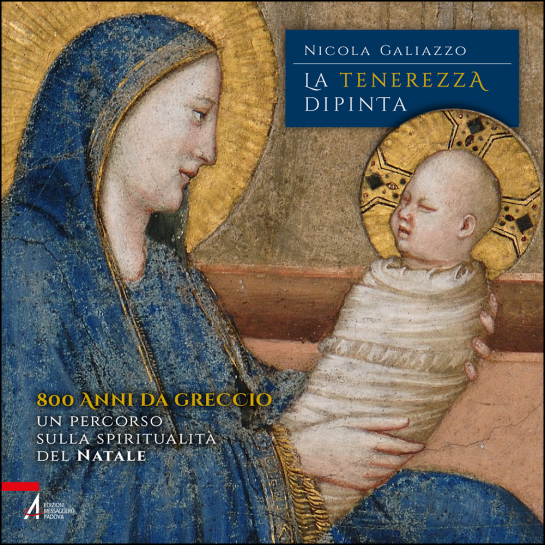 Book launch 2023Gli incontri con l’autore, fra Nicola Galiazzo, sono a ingresso libero, fino a esaurimento posti. Si consiglia la prenotazione. 
Per info: 347-8579103.DataOraLocation19/11/202315.30Mira (VE)Villa ValmaranaVia Valmarana, 1105/12/202320.45Ormelle (TV)Sala  BacheletPiazza Vittoria, 2006/12/202315.30VeneziaPatronato ai FrariCalle drio l’archivio San Polo 2464/q06/12/202320.45VeneziaPatronato ai FrariCalle drio l’archivio San Polo 2464/q